27.02.2020г. №64РОССИЙСКАЯ ФЕДЕРАЦИЯИРКУТСКАЯ ОБЛАСТЬБОХАНСКИЙ МУНИЦИПАЛЬНЫЙ РАЙОНМУНИЦИПАЛЬНОЕ ОБРАЗОВАНИЕ КАЗАЧЬЕДУМАРЕШЕНИЕО ВНЕСЕНИИ ИЗМЕНЕНИЙ В УСТАВ МО «КАЗАЧЬЕ»В целях приведения Устава муниципального образования «Казачье» в соответствие с Федеральным законом №131-ФЗ от 06.10.2003г. «Об общих принципах организации местного самоуправления в Российской Федерации», федеральным и региональным законодательством, руководствуясь статьей 44 Устава муниципального образования «Казачье», дума муниципального образования «Казачье»РЕШИЛА:1. Внести в Устав муниципального образования «Казачье» следующие изменения:1.1 статью 31 (Глава Поселения) дополнить пунктом 4.2 следующего содержания: «4.2 Осуществляющий свои полномочия на постоянной основе выборное должностное лицо местного самоуправления не вправе:1)заниматься предпринимательской деятельностью лично или через доверенных лиц;2)участвовать в управлении коммерческой или некоммерческой организацией, за исключением следующих случаев:а) участие на безвозмездной основе в управлении политической партией, органом профессионального союза, в том числе выборным органом первичной профсоюзной организации, созданной в органе местного самоуправления, аппарате избирательной комиссии муниципального образования, участие в съезде (конференции) или общем собрании иной общественной организации, жилищного, жилищно-строительного, гаражного кооперативов, товарищества собственников недвижимости;б) участие на безвозмездной основе в управлении некоммерческой организацией (кроме участия в управлении политической партией, органом профессионального союза, в том числе выборным органом первичной профсоюзной организации, созданной в органе местного самоуправления, аппарате избирательной комиссии муниципального образования, участия в съезде (конференции) или общем собрании иной общественной организации, жилищного, жилищно-строительного, гаражного кооперативов, товарищества собственников недвижимости) с предварительным уведомлением высшего должностного лица субъекта Российской Федерации (руководителя высшего исполнительного органа государственной власти субъекта Российской Федерации) в порядке, установленном законом субъекта Российской Федерации;в) представление на безвозмездной основе интересов муниципального образования в совете муниципальных образований субъекта Российской Федерации, иных объединениях муниципальных образований, а также в их органах управления;г) представление на безвозмездной основе интересов муниципального образования в органах управления и ревизионной комиссии организации, учредителем (акционером, участником) которой является муниципальное образование, в соответствии с муниципальными правовыми актами, определяющими порядок осуществления от имени муниципального образования полномочий учредителя организации либо порядок управления находящимися в муниципальной собственности акциями (долями в уставном капитале);д) иные случаи, предусмотренные федеральными законами;з) заниматься иной оплачиваемой деятельностью, за исключением преподавательской, научной и иной творческой деятельности. При этом преподавательская, научная и иная творческая деятельность не может финансироваться исключительно за счет средств иностранных государств, международных и иностранных организаций, иностранных граждан и лиц без гражданства, если иное не предусмотрено международным договором Российской Федерации или законодательством Российской Федерации;4) входить в состав органов управления, попечительских или наблюдательных советов, иных органов иностранных некоммерческих неправительственных организаций и действующих на территории Российской Федерации их структурных подразделений, если иное не предусмотрено международным договором Российской Федерации или законодательством Российской Федерации».2. В порядке, установленном Федеральным законом от 21.07.2005 № 97-ФЗ «О государственной регистрации Уставов муниципальных образований», предоставить муниципальный правовой акт о внесении изменении в Устав муниципального образования «Казачье» на государственную регистрацию в Управление Министерства юстиции Российской Федерации по Иркутской области в течение 15 дней.3. Главе муниципального образования «Казачье» опубликовать муниципальный правовой акт о внесении изменений и дополнений в устав  муниципального образования «Казачье» после государственной регистрации в течение 7 дней и направить в Управление Министерства юстиции Российской Федерации по Иркутской области сведения об источнике и о дате официального опубликования (обнародования) муниципального правового акта о внесении изменений в устав  муниципального образования «Казачье» для включения указанных сведений в государственный реестр уставов муниципальных образований Иркутской области в 10-дневный срок.4. Настоящее Решение вступает в силу после государственной регистрации и опубликования в Муниципальном Вестнике.Председатель Думы,Глава муниципального образования «Казачье»Т.С. Пушкарева27.02.2020г. №65РОССИЙСКАЯ ФЕДЕРАЦИЯИРКУТСКАЯ ОБЛАСТЬБОХАНСКИЙ МУНИЦИПАЛЬНЫЙ РАЙОНМУНИЦИПАЛЬНОЕ ОБРАЗОВАНИЕ КАЗАЧЬЕДУМАРЕШЕНИЕО ВНЕСЕНИИ ИЗМЕНЕНИЙ В ПОЛОЖЕНИЕ О МУНИЦИПАЛЬНОЙ СЛУЖБЕ В МУНИЦИПАЛЬНОМ ОБРАЗОВАНИИ «КАЗАЧЬЕВ целях приведения Положения о муниципальной службе муниципального образования «Казачье» в соответствие с Федеральным законом №25-ФЗ от 02.03.2007г. «О муниципальной службе в Российской Федерации», руководствуясь Уставом муниципального образования «Казачье», дума муниципального образования «Казачье»РЕШИЛА:1.Внести в решение Думы № 135 от 29.06.2017 года «Об утверждении Положения о муниципальной службе муниципального образования «Казачье» следующие изменения:1.1 подпункт 3 пункта 1 статьи 15 изложить в новой редакции:3) участвовать в управлении коммерческой или некоммерческой организацией, за исключением следующих случаев:а) участие на безвозмездной основе в управлении политической партией, органом профессионального союза, в том числе выборным органом первичной профсоюзной организации, созданной в органе местного самоуправления, аппарате избирательной комиссии муниципального образования, участие в съезде (конференции) или общем собрании иной общественной организации, жилищного, жилищно-строительного, гаражного кооперативов, товарищества собственников недвижимости;б) участие на безвозмездной основе в управлении некоммерческой организацией (кроме участия в управлении политической партией, органом профессионального союза, в том числе выборным органом первичной профсоюзной организации, созданной в органе местного самоуправления, аппарате избирательной комиссии муниципального образования, участия в съезде (конференции) или общем собрании иной общественной организации, жилищного, жилищно-строительного, гаражного кооперативов, товарищества собственников недвижимости) с предварительным уведомлением высшего должностного лица субъекта Российской Федерации (руководителя высшего исполнительного органа государственной власти субъекта Российской Федерации) в порядке, установленном законом субъекта Российской Федерации;в) представление на безвозмездной основе интересов муниципального образования в совете муниципальных образований субъекта Российской Федерации, иных объединениях муниципальных образований, а также в их органах управления;г) представление на безвозмездной основе интересов муниципального образования в органах управления и ревизионной комиссии организации, учредителем (акционером, участником) которой является муниципальное образование, в соответствии с муниципальными правовыми актами, определяющими порядок осуществления от имени муниципального образования полномочий учредителя организации либо порядок управления находящимися в муниципальной собственности акциями (долями в уставном капитале);д) иные случаи, предусмотренные федеральными законами;1.2 статью 15 дополнить пунктом 3.1 следующего содержания: «3.1 заниматься предпринимательской деятельностью лично или через доверенных лиц».1.3 статью 53 дополнить пунктом 1.1 следующего содержания: «1.1 Порядок применения и снятия дисциплинарных взысканий определяется трудовым законодательством, за исключением случаев, предусмотренных Федеральным законом №25-ФЗ «О муниципальной службе в Российской Федерации».1.4 пункт 3 статьи 53 изложить в новой редакции: «3 Взыскания, предусмотренные статьями 14.1, 15 и 27 Федерального закона "О муниципальной службе в Российской Федерации", применяются не позднее шести месяцев со дня поступления информации о совершении муниципальным служащим коррупционного правонарушения, не считая периодов временной нетрудоспособности муниципального служащего, нахождения его в отпуске, и не позднее трех лет со дня совершения им коррупционного правонарушения. В указанные сроки не включается время производства по уголовному делу».2.Опубликовать данное решение в муниципальном Вестнике.Председатель Думы,Глава муниципального образования «Казачье»Т.С. Пушкарева27.02.2020г. №66РОССИЙСКАЯ ФЕДЕРАЦИЯИРКУТСКАЯ ОБЛАСТЬБОХАНСКИЙ МУНИЦИПАЛЬНЫЙ РАЙОНМУНИЦИПАЛЬНОЕ ОБРАЗОВАНИЕ КАЗАЧЬЕДУМАРЕШЕНИЕО ВНЕСЕНИИ ИЗМЕНЕНИЙ В РЕШЕНИЕ ДУМЫ ОТ 25 НОЯБРЯ 2019 ГОДА №53 «О НАЛОГЕ НА ИМУЩЕСТВО ФИЗИЧЕСКИХ ЛИЦ НА ТЕРРИТОРИИ МО «КАЗАЧЬЕ»Руководствуясь п. 1 ст. 4, ст. 5, п. 4 ст. 12, ст. ст. 15, 17, главой 32 «Налог на имущество физических лиц» Налогового кодекса РФ, ст. ст. 14, 17, 35 Федерального закона от 06.10.2003 N 131-ФЗ "Об общих принципах организации местного самоуправления в Российской Федерации", Уставом муниципального образования «Казачье», дума муниципального образования «Казачье»РЕШИЛА:1.Внести в решение Думы № 53 от 25.11.2019 года «О налоге на имущество физических лиц на территории МО «Казачье» следующие изменения:1.1 Абзац шестой подпункта 1 пункта 4.1 Положения о налоге на имущество физических лиц на территории МО «Казачье» изложить в новой редакции: - хозяйственных строений или сооружений, площадь каждого из которых не превышает 50 квадратных метров и которые расположены на земельных участках, для ведения личного подсобного, огородничества, садоводства или индивидуального жилищного строительства;2.Опубликовать данное решение в муниципальном Вестнике.Председатель Думы,Глава муниципального образования «Казачье»Т.С. Пушкарева27.02.2020г. №67РОССИЙСКАЯ ФЕДЕРАЦИЯИРКУТСКАЯ ОБЛАСТЬБОХАНСКИЙ МУНИЦИПАЛЬНЫЙ РАЙОНМУНИЦИПАЛЬНОЕ ОБРАЗОВАНИЕ КАЗАЧЬЕДУМАРЕШЕНИЕОБ УТВЕРЖДЕНИИ ПОЛОЖЕНИЯ О ДЕНЕЖНОМ СОДЕРЖАНИИ ВЫБОРНОГО ДОЛЖНОСТНОГО ЛИЦА МУНИЦИПАЛЬНОГО ОБРАЗОВАНИЯ «КАЗАЧЬЕ»На основании Постановления Правительства Иркутской области от 27 ноября 2014 года № 599-пп «Об установлении нормативов формирования расходов на оплату труда депутатов, выборных должностных лиц местного самоуправления, осуществляющих свои полномочия на постоянной основе, муниципальных служащих и содержание органов местного самоуправления муниципальных образований Иркутской области» с учетом изменений, внесенных Постановлением Правительства Иркутской области от 26 декабря 2019 года №1127-пп, дума муниципального образования «Казачье»РЕШИЛА:1. Утвердить Положение о денежном содержании выборных должностных лиц органов местного самоуправления (Приложение 1)2. Данное решение вступает в силу с 01.02.2020 г.3. Отменить решение Думы №62 от 24.12.2019 года «Об утверждении положения о денежном содержании выборного должностного лица муниципального образования «Казачье»3. Опубликовать данное решение в муниципальном Вестнике.Председатель Думы,Глава сельского поселения «Казачье»Т.С. ПушкареваПриложение № 1к Решению Думы МО «Казачье»Законом Иркутской области от 15.10.2007 N 89-ОЗ «О реестре должностей муниципальной службы в Иркутской области и соотношении должностей муниципальной службы и должностей государственной гражданской службы Иркутской области», Законом Иркутской области от 7 октября 2009г. № 60/26-ОЗ «О внесении изменений в Закон Иркутской области «Об отдельных вопросах муниципальной службы в Иркутской области», Постановлением Правительства Иркутской области от 27 ноября 2014 года № 599-пп «Об установлении нормативов формирования расходов на оплату труда депутатов, выборных должностных лиц местного самоуправления, осуществляющих свои полномочия на постоянной основе, муниципальных служащих и содержание органов местного самоуправления муниципальных образований Иркутской области» с учетом изменений, внесенных Постановлением Правительства Иркутской области от 26 декабря 2020 года №1127-ппУставом муниципального образования «Казачье»:2. Настоящее Положение распространяется на выборных должностных лиц органов местного самоуправления муниципального образования «Казачье» (далее – должностного лица).3. Настоящие нормативы распространяются на муниципальное образование "Казачье" Иркутской области, в бюджетах которого доля межбюджетных трансфертов из других бюджетов бюджетной системы РФ (за исключением субвенций, а также предоставляемых муниципальным образованиям Иркутской области за счет средств Инвестиционного фонда РФ субсидий и межбюджетных трансфертов на осуществление части полномочий по решению вопросов местного значения в соответствии с заключенными соглашениями) и (или) налоговых доходов по дополнительным нормативам отчислений в течение двух из трех последних отчетных финансовых лет превышала 10 процентов собственных доходов местного бюджета (далее – муниципальные образования), включают в себя нормативы формирования расходов на оплату труда депутатов, выборных должностных лиц местного самоуправления, осуществляющих свои полномочия на постоянной основе (далее – выборные лица), и норматив формирования расходов на оплату труда муниципальных служащих муниципальных образований).4. Годовой норматив формирования расходов на оплату труда главы муниципального образования определяется исходя из соответствующего норматива формирования расходов на оплату труда в расчете на месяц, увеличенного в 12 раз.Годовой норматив формирования расходов на оплату труда выборного лица без учета средств, предусмотренных на выплату ежемесячной процентной надбавки к должностному окладу за работу со сведениями, составляющими государственную тайну, определяется на очередной финансовый год и не подлежит корректировке в течение года, на который определен.5. Норматив формирования расходов на оплату труда муниципальных служащих контрольно-счетного органа муниципального района с численностью населения менее 45000 человек, местной администрации и представительного органа муниципального образования Иркутской области определяется из расчета 74,5 должностного оклада муниципальных служащих в соответствии с замещаемыми ими должностями муниципальной службы (далее - должностные оклады муниципальных служащих) в год. При этом должностной оклад муниципального служащего не может превышать должностного оклада государственного гражданского служащего Иркутской области, замещающего соответствующую должность государственной гражданской службы Иркутской области, определяемую по соотношению должностей муниципальной службы и должностей государственной гражданской службы Иркутской области в соответствии с Законом Иркутской области от 15 октября 2007 года N 89-оз "О Реестре должностей муниципальной службы в Иркутской области и соотношении должностей муниципальной службы и должностей государственной гражданской службы Иркутской области".6. Норматив формирования расходов на оплату труда муниципального служащего без учета средств, предусмотренных на выплату ежемесячной процентной надбавки к должностному окладу за работу со сведениями, составляющими государственную тайну, материальной помощи, не должен превышать для высших и главных должностей муниципальной службы девяноста процентов, иных групп должностей муниципальной службы - восьмидесяти процентов норматива формирования расходов на оплату труда главы соответствующего муниципального образования без учета средств, предусмотренных на выплату процентной надбавки за работу со сведениями, составляющими государственную тайну.6. Выборному лицу местного самоуправления, осуществляющему полномочия на постоянной основе, за счет средств соответствующего местного бюджета производится оплата труда в виде ежемесячного денежного поощрения, а также денежного поощрения и иных дополнительных выплат, установленных нормативными правовыми актами представительного органа муниципального образования, с выплатой районных коэффициентов и процентных надбавок, определенных в соответствии с законодательством.7. Норматив формирования расходов на оплату труда главы муниципального образования, определяемой в соответствии с приложениями 1, 2 к настоящим нормативам, определяется по следующей формуле: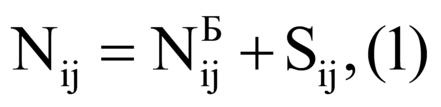 где:Nij - норматив формирования расходов на оплату труда главы муниципального образования в расчете на месяц;- базовый норматив формирования расходов на оплату труда главы муниципального образования, определяемый как: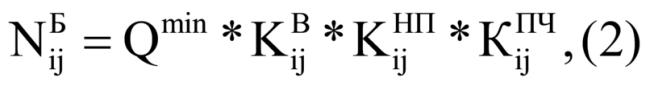 где:Qmin - должностной оклад муниципального служащего, замещающего в местной администрации должность муниципальной службы, определяемый в размере, равном должностному окладу муниципального служащего, замещающего в местной администрации должность муниципальной службы "специалист", согласно соотношению должностей муниципальной службы и должностей государственной гражданской службы Иркутской области в соответствии с Законом Иркутской области от 15 октября 2007 года N 89-оз "О Реестре должностей муниципальной службы в Иркутской области и соотношении должностей муниципальной службы и должностей государственной гражданской службы Иркутской области", установленном по состоянию на 1 января 2020 года. На 2020 год размер данного должностного оклада специалиста составляет 4629,0 рублей.Кв - поправочный коэффициент для муниципального образования, определяемый в соответствии с приложениями 1, 2 к методике расчета нормативов в зависимости от численности населения (согласно таблице 1).Таблица 1- коэффициент, зависящий от количества населенных пунктов, входящих в состав муниципального образования, определяемый в соответствии с Таблицей 2.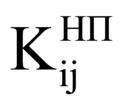 Таблица 2.К пч - поправочный коэффициент, зависящий от количества исполняемых полномочий, закрепленных за муниципальным образованием Федеральным законом от 6 октября 2003 года N 131-ФЗ "Об общих принципах организации местного самоуправления в Российской Федерации", Законом Иркутской области от 3 ноября 2016 года N 96-ОЗ "О закреплении за сельскими поселениями Иркутской области вопросов местного значения", определяемый в соответствии с приложениями 7, 8 к настоящим нормативам. При определении по муниципальным районам учитывается общее количество исполняемых в соответствии с Законом Иркутской области от 3 ноября 2016 года N 96-ОЗ "О закреплении за сельскими поселениями Иркутской области вопросов местного значения" полномочий с учетом числа поселений, за которые данные полномочия исполняются ;Таблица 3.- объем средств на выплату процентной надбавки к заработной плате за работу со сведениями, составляющими государственную тайну, муниципального образования, определяемый как: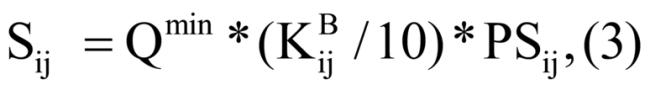 где:PSij - фактически установленный в соответствии с федеральными нормативными правовыми актами размер процентной надбавки за работу со сведениями, составляющими государственную тайну, главе муниципального образования группы в зависимости от степени секретности сведений, составляющих государственную тайну, к которым имеется доступ, в соответствии с Законом Российской Федерации от 21 июля 1993 года N 5485-1 "О государственной тайне" - дополнительный объем средств, рассчитанный исходя из численности муниципального образования, рассчитываемый по следующей формуле:,где – численность населения i-го муниципального образования j-той группы.27.02.2020г. №68РОССИЙСКАЯ ФЕДЕРАЦИЯИРКУТСКАЯ ОБЛАСТЬБОХАНСКИЙ МУНИЦИПАЛЬНЫЙ РАЙОНМУНИЦИПАЛЬНОЕ ОБРАЗОВАНИЕ КАЗАЧЬЕДУМАРЕШЕНИЕОБ УТВЕРЖДЕНИИ ОТЧЕТА ГЛАВЫ МО «КАЗАЧЬЕ» ЗА 2019 ГОДНа основании Федерального закона от 06.10.2003г. №131-ФЗ «Об общих принципах организации местного самоуправления в Российской Федерации», Устава МО «Казачье», дума муниципального образования «Казачье»РЕШИЛА:1. Утвердить отчет главы МО «Казачье» за 2019 год;2. Опубликовать настоящее решение в муниципальном Вестнике.Председатель Думы,Глава муниципального образования «Казачье»Т.С. Пушкарева27.02.2020г. №69РОССИЙСКАЯ ФЕДЕРАЦИЯИРКУТСКАЯ ОБЛАСТЬБОХАНСКИЙ МУНИЦИПАЛЬНЫЙ РАЙОНМУНИЦИПАЛЬНОЕ ОБРАЗОВАНИЕ КАЗАЧЬЕДУМАРЕШЕНИЕОБ УТВЕРЖДЕНИИ ГЕНЕРАЛЬНОГО ПЛАНА МУНИЦИПАЛЬНОГО ОБРАЗОВАНИЯ «КАЗАЧЬЕ»В соответствии с градостроительным кодексом Российской Федерации, Земельным кодексом Российской Федерации, Федеральным законом от 06.10.2003 № 131-ФЗ «Об общих принципах организации местного самоуправления в Российской Федерации», Устава муниципального образования «Казачье», на основании заключения Правительства Иркутской области № 152 от 29.04.2013г., дума муниципального образования «Казачье»РЕШИЛА:1. Утвердить генеральный план муниципального образования «Казачье» Боханского района Иркутской области.Приложение:- положение о территориальном планировании;- сведения о границах населенных пунктов, входящих в состав муниципального образования;- планируемые размещения объектов местного значения;- карта функциональных зон поселения.2.Опубликовать данное решение в муниципальном Вестнике.Председатель Думы,Глава муниципального образования «Казачье»Т.С. Пушкарева03.02.2020г. №13РОССИЙСКАЯ ФЕДЕРАЦИЯИРКУТСКАЯ ОБЛАСТЬБОХАНСКИЙ МУНИЦИПАЛЬНЫЙ РАЙОНМУНИЦИПАЛЬНОЕ ОБРАЗОВАНИЕ КАЗАЧЬЕПОСТАНОВЛЕНИЕОБ УТВЕРЖДЕНИИ ПОРЯДКА ПРОВЕДЕНИЯ ОЦЕНКИ ТЕХНИЧЕСКОГО СОСТОЯНИЯ АВТОМОБИЛЬНЫХ ДОРОГ ОБЩЕГО ПОЛЬЗОВАНИЯ МЕСТНОГО ЗНАЧЕНИЯ И О СОЗДАНИИ КОМИССИИ ПО ОЦЕНКЕ ТЕХНИЧЕСКОГО СОСТОЯНИЯ АВТОМОБИЛЬНЫХ ДОРОГ ОБЩЕГО ПОЛЬЗОВАНИЯ МЕСТНОГО ЗНАЧЕНИЯ, РАСПОЛОЖЕННЫХ НА ТЕРРИТОРИИ МУНИЦИПАЛЬНОГО ОБРАЗОВАНИЯ «КАЗАЧЬЕ»В соответствии с пунктом 5 части 1 статьи 15 Федерального закона от 06 октября 2003г. № 131-ФЗ «Об общих принципах организации местного самоуправления в Российской Федерации», частью 4 статьи 17 Федерального закона от 08 ноября 2007 г. № 257-ФЗ «Об автомобильных дорогах и о дорожной деятельности в Российской Федерации и о внесении изменений в отдельные законодательные акты Российской Федерации», приказом Минтранса РФ от 27 августа 2009 г. № 150 «О порядке проведения оценки технического состояния автомобильных дорог» в целях обеспечения безопасности дорожного движения, оценки эксплуатационного состояния дорожного покрытия автомобильных дорог общего пользования местного значения в границах МО «Казачье».ПОСТАНОВЛЯЮ:1. Утвердить прилагаемый Порядок проведения оценки технического состояния автомобильных дорог общего пользования местного значения, расположенных на территории МО «Казачье» (приложение № 1).2. Утвердить положение о комиссии по оценке технического состояния автомобильных дорог общего пользования местного значения, расположенных на территории МО «Казачье» (приложение № 2).3. Создать и утвердить состав комиссии по оценке технического состояния автомобильных дорог общего пользования местного значения (приложение № 3).4 Настоящее постановление подлежит официальному опубликованию в муниципальном «Вестнике» и размещению на официальном сайте администрации МО «Казачье»Глава муниципального образования КазачьеТ.С. Пушкарева Приложение № 1 к постановлению МО Казачье от 03.02.2020 № 13Порядок проведения оценки технического состояния автомобильных дорог общего пользования местного значения, расположенных на территории МО «Казачье»1. Настоящий Порядок проведения оценки технического состояния автомобильных дорог (далее – Порядок) устанавливает правила определения соответствия транспортно-эксплуатационных характеристик автомобильных дорог общего пользования местного значения, расположенных на территории МО «Казачье», требованиям технических регламентов, а также иным нормативным в соответствии с требованиями законодательства Российской Федерации в сфере технического регулирования.2. Для целей настоящего Порядка:- под оценкой технического состояния автомобильных дорог общего пользования местного значения, расположенных на территории МО «Казачье» понимается установление соответствия транспортно-эксплуатационных характеристик автомобильной дороги, полученных на основании данных ее диагностики, требованиям технических регламентов, а также иным нормативным документам в соответствии с требованиями законодательства Российской Федерации в сфере технического регулирования;- под диагностикой автомобильной дороги местного значения понимается комплекс работ по обследованию, сбору и анализу информации о параметрах, характеристиках и условиях функционирования автомобильной дороги, о наличии повреждений ее элементов и причин их появления, о характеристиках транспортных потоков;- под транспортно-эксплуатационными характеристиками автомобильной дороги понимается комплекс характеристик технического уровня автомобильной дороги и ее эксплуатационного состояния, обеспечивающий требуемые потребительские свойства автомобильной дороги;- под техническим уровнем автомобильной дороги понимается степень соответствия нормативным требованиям постоянных (незначительно меняющихся в процессе эксплуатации или меняющихся после реконструкции и капитального ремонта) параметров и характеристик автомобильной дороги;- под эксплуатационным состоянием автомобильной дороги понимается степень соответствия нормативным требованиям переменных параметров и характеристик автомобильной дороги, организации и условий дорожного движения, изменяющихся в процессе эксплуатации автомобильной дороги;- под потребительскими свойствами автомобильной дороги понимается совокупность показателей, влияющих на эффективность и безопасность работы автомобильного транспорта, отражающих интересы пользователей и степень влияния на окружающую среду.3. К основным постоянным параметрам и характеристикам автомобильной дороги, определяющим ее технический уровень, относятся:- ширина проезжей части и земляного полотна;- габарит приближения;- длины прямых, число углов поворотов в плане трассы и величины их радиусов;- протяженность подъемов и спусков;- продольный и поперечный уклоны;- высота насыпи и глубина выемки;- габариты искусственных дорожных сооружений;- наличие элементов водоотвода;- наличие элементов обустройства дороги и технических средств организации дорожного движения.4. К основным переменным параметрам и характеристикам автомобильной дороги, определяющим ее эксплуатационное состояние, относятся:- продольная ровность и колейность дорожного покрытия;- сцепные свойства дорожного покрытия и состояние обочин;- прочность дорожной одежды;-грузоподъемность искусственных дорожных сооружений;- объем и вид повреждений проезжей части, земляного полотна и системы водоотвода, искусственных дорожных сооружений, элементов обустройства дороги и технических средств организации дорожного движения.5. К основным показателям потребительских свойств автомобильной дороги, относятся:- средняя скорость движения транспортного потока;- безопасность и удобство движения транспортного потока;- пропускная способность и уровень загрузки автомобильной дороги движением;- среднегодовая суточная интенсивность движения и состав транспортного потока;- способность дороги пропускать транспортные средства с допустимыми для движения осевыми нагрузками, общей массой и габаритами;- степень воздействия дороги на окружающую среду.6. Оценка технического состояния автомобильных дорог местного значения проводится:в отношении автомобильных дорог общего пользования местного значения – администрацией МО «Казачье» в области использования автомобильных дорог и осуществления дорожной деятельности, либо уполномоченной им организацией;7. Для проведения работ по диагностике и оценке технического состояния автомобильных дорог общего пользования местного значения, расположенных на территории МО «Казачье» могут привлекаться организации, имеющие необходимые приборы, оборудование, передвижные лаборатории и квалифицированный персонал, на основе конкурсов (аукционов), проводимых в соответствии с законодательством Российской Федерации.8. Диагностика автомобильных дорог местного значения проводится в соответствии с требованиями законодательства Российской Федерации в сфере технического регулирования. Виды диагностики автомобильных дорог приведены в приложении к настоящему Порядку.При проведении диагностики автомобильных дорог должно использоваться измерительное оборудование приборы, передвижные лаборатории, имеющее свидетельство о поверке, утвержденное в установленном порядке. Данное оборудование должно быть включено в Государственный реестр средств измерений, либо должно быть метеорологически аттестованным.9. Результаты оценки технического состояния автомобильной дороги используются для:- формирования и обновления автоматизированного банка дорожных и мостовых данных;- заполнения форм государственной статистической отчетности;- оценки потребности в работах по реконструкции, капитальному ремонту, ремонту и содержанию автомобильных дорог;- ежегодного и среднесрочного планирования работ по реконструкции, капитальному ремонту, ремонту и содержанию автомобильных дорог;- разработки обоснований по реконструкции, капитальному ремонту, ремонту и содержанию автомобильных дорог и развитию дорожной сети с выбором приоритетных объектов;- разработки программ по повышению безопасности дорожного движения;- определения возможности движения транспортного средства, осуществляющего перевозки тяжеловесных и (или) крупногабаритных грузов, по автомобильной дороге;- организации временного ограничения или прекращения движения транспортных средств по автомобильным дорогам;- оценки эффективности использования новых технологий, материалов, машин и механизмов при реконструкции, капитальном ремонте, ремонте и содержании автомобильных дорог;- формирования муниципального реестра автомобильных дорог местного значения;- иных целей, предусмотренных законодательством Российской Федерации, нормативными правовыми актами администрации МО «Казачье».Приложение к порядку проведенияоценки технического состоянияавтомобильных дорог общегопользования местного значения,расположенных на территории МО «Казачье»Виды диагностики автомобильных дорог общего пользования местного значения, расположенных на территории МО «Казачье»Приложение № 2 к постановлению мо Казачье от 03.02.2020 № 13Положение о комиссии по оценке технического состояния автомобильных дорог общего пользования местного значения МО «Казачье»1. Общие положения1.1. Комиссия по оценке технического состояния автомобильных дорог общего пользования местного значения МО «Казачье» (далее - Комиссия) является коллегиальным органом Администрации поселения, осуществляющим диагностику автомобильных дорог общего пользования местного значения МО «Казачье» (далее – автомобильные дороги).1.2. В своей деятельности Комиссия руководствуется Конституцией Российской Федерации, законодательством Российской Федерации, нормативно-правовыми актами администрации МО «Казачье», а также настоящим Положением.1.3. Состав Комиссии утверждается постановлением Администрации.2. Основные функции Комиссии2.1. Основной задачей Комиссии является оценка соответствия транспортно-эксплуатационных характеристик автомобильных дорог требованиям технических регламентов.Диагностика автомобильных дорог осуществляется в целях получения полной и достоверной информации о состоянии автомобильных дорог и принятых мерах по устранению ранее отмеченных недостатков, дальнейшей разработки рекомендаций по снижению уровня аварийности, улучшению организации дорожного движения. Данная оценка учитывается при планировании работ по капитальному ремонту, ремонту и содержанию автомобильных дорог.2.2. При подготовке к диагностике Комиссия изучает имеющиеся сведения об автомобильных дорогах:- технические паспорта автомобильных дорог;- схемы дислокации дорожных знаков;- статистика аварийности;- предыдущие акты оценки технического состояния автомобильных дорог.2.3. В процессе диагностики технического состояния автомобильных дорог Комиссия определяет:- параметры и характеристики автомобильных дорог, определяющие степень соответствия нормативным требованиям постоянных параметров и характеристик автомобильных дорог (технический уровень автомобильных дорог);- параметры и характеристики автомобильных дорог, определяющие степень соответствия нормативным требованиям переменных параметров и характеристик автомобильных дорог, организации и условий дорожного движения, изменяющихся в процессе эксплуатации автомобильных дорог (эксплуатационное состояние автомобильных дорог);- характеристики автомобильных дорог, определяющие совокупность показателей, влияющих на эффективность и безопасность работы автомобильного транспорта, отражающих интересы пользователей и степень влияния на окружающую среду (потребительские свойства автомобильных дорог).2.4. Комиссия проводит следующие виды диагностики автомобильных дорог:А) первичная диагностика проводится 1 раз в 5 лет;Б) повторная диагностика проводится 1 раз в год (не позднее начала осеннего периода);В) приемочная диагностика проводится при вводе автомобильных дорог (участков автомобильных дорог) в эксплуатацию после строительства, реконструкции или капитального ремонта.2.5. По результатам проведения диагностики автомобильных дорог составляется акт оценки технического состояния автомобильной дороги (далее – Акт), в котором указываются обследуемые параметры автомобильной дороги, заключение по оценке технического состояния автомобильной дороги и предложения по устранению выявленных недостатков (Приложение 1).3. Полномочия Комиссии3.1. На основании данных диагностики автомобильных дорог Комиссия устанавливает степень соответствия транспортно-эксплуатационных характеристик автомобильных дорог требованиям технических регламентов.3.2. В случае выявления несоответствия транспортно-эксплуатационных характеристик автомобильных дорог требованиям технических регламентов Комиссия вырабатывает предложения о проведении неотложных и перспективных мероприятий, направленных на их устранение.4. Права комиссии4.1. Комиссия имеет право:- запрашивать и получать от специализированных организаций независимо от форм собственности сведения, необходимые для решения возложенных на Комиссию задач;- вносить предложения по вопросам безопасности дорожного движения в органы, в компетенцию которых входит решение указанных вопросов.5. Организация работы комиссии5.1. Комиссию возглавляет председатель, который руководит работой Комиссии, дает поручения ее членам и проверяет их исполнение.5.2. Секретарь Комиссии ведет рабочую документацию Комиссии, оповещает ее членов о сроках проведения диагностики, составляет Акт.5.3. Решение Комиссии принимается простым большинством голосов ее членов, присутствующих на диагностике автомобильной дороги, и заносится в Акт, который подписывается всеми членами Комиссии.5.4. Оформление Акта осуществляется в срок до трех дней с момента окончания диагностики.Приложение к Положениюо комиссии по оценкетехнического состояния автомобильныхдорог общего пользования местногозначения МО «Казачье»Акт оценки технического состояния автомобильной дороги общего пользования местного значения МО «Казачье»с. ____________ «____» ____________ 20___ г.Постоянно действующая комиссия по оценке технического состояния автомобильных дорог общего пользования местного значения МО «Казачье»от ______ 20___ №____в составе:председателя комиссии -секретаря комиссии -членов комиссии -Рассмотрев представленную документацию: ___________________________________________________________________________________________________и проведя визуальное и инструментальное обследование автомобильной дороги ________________________________________________________________________________________________________________________________________________________(указать наименование объекта и его функциональное назначение)по адресу Иркутская область, Боханский район, село(деревня) ____________________________________________________________________________________,протяженность ___________________________ км,Комиссия установила следующее:1) параметры и характеристики автомобильной дороги, определяющие степень соответствия нормативным требованиям постоянных (незначительно меняющихся в процессе эксплуатации или меняющихся после реконструкции и капитального ремонта) параметров и характеристик автомобильной дороги (технический уровень автомобильной дороги):__________________________________________________________________________________________________________________________________________________________________________2) параметры и характеристики автомобильной дороги, определяющие степень соответствия нормативным требованиям переменных параметров и характеристик автомобильной дороги, организации и условий дорожного движения, изменяющихся в процессе эксплуатации автомобильной дороги (эксплуатационное состояние автомобильной дороги):_____________________________________________________________________________________3) характеристики автомобильной дороги, определяющие совокупность показателей, влияющих на эффективность и безопасность работы автомобильного транспорта, отражающих интересы пользователей и степень влияния на окружающую среду (потребительские свойства автомобильной дороги): _____________________________________________________________________________________________________________________________________________________Заключение:1. Заключение по оценке технического состояния автомобильной дороги: __________________________________________________________________________________________________________________________________________________________________________2. Предложения по устранению недостатков, сроки их проведения, конкретные исполнители: ______________________________________________________________________________________________________________________________________________________________Председатель комиссии ____________________/________________________/(подпись) (Ф. И.О.)Приложение № 3к постановлению сп Казачьеот 03.02.2020 № 13Состав комиссии по оценке технического состояния автомобильных дорог общего пользования местного значения, расположенных на территории МО «Казачье»Члены комиссии:21.02.2020г. №14РОССИЙСКАЯ ФЕДЕРАЦИЯИРКУТСКАЯ ОБЛАСТЬБОХАНСКИЙ МУНИЦИПАЛЬНЫЙ РАЙОНМУНИЦИПАЛЬНОЕ ОБРАЗОВАНИЕ КАЗАЧЬЕПОСТАНОВЛЕНИЕОБ УТВЕРЖДЕНИИ ПОЛОЖЕНИЯ О ПОРЯДКЕ ОСУЩЕСТВЛЕНИЯ МУНИЦИПАЛЬНОГО ЗЕМЕЛЬНОГО КОНТРОЛЯ НА ТЕРРИТОРИИ МУНИЦИПАЛЬНОГО ОБРАЗОВАНИЯ «КАЗАЧЬЕ»В соответствии с Земельным кодексом Российской Федерации, Федеральным законом от 06.10.2003 № 131-ФЗ «Об общих принципах организации местного самоуправления в Российской Федерации», Федеральным законом от 26.12.2008 № 294-ФЗ «О защите прав юридических лиц и индивидуальных предпринимателей при осуществлении государственного контроля (надзора) и муниципального контроля», Уставом муниципального образования «Казачье».ПОСТАНОВЛЯЮ:1. Утвердить прилагаемое Положение о порядке осуществления муниципального земельного контроля на территории муниципального образования «Казачье» (приложение № 1).2. Отменить постановление №42 от 21.04.2015 года «Об утверждении положения о муниципальном земельном контроле на территории МО «Казачье».3. Настоящее постановление подлежит официальному опубликованию в муниципальном «Вестнике» и размещению на официальном сайте администрации МО «Казачье».Глава муниципального образования КазачьеТ.С. ПушкареваПриложение 1к Постановлению  МО Казачье№14 от 21.02.2020г.Положение о порядке осуществления муниципального земельного контроля на территории муниципального образования «Казачье»1. Общие положения1.1. Настоящее Положение о порядке осуществления муниципального земельного контроля в границах муниципального образования муниципального образования «Казачье» (далее - Положение) разработано в соответствии с Земельным кодексом Российской Федерации, Федеральным законом от 06.10.2003 N 131-ФЗ "Об общих принципах организации местного самоуправления в Российской Федерации", Федеральным законом от 26.12.2008 N 294-ФЗ "О защите прав юридических лиц и индивидуальных предпринимателей при осуществлении государственного контроля (надзора) и муниципального контроля" (далее - Федеральный закон N 294-ФЗ), постановлением Правительства Иркутской области от 12.02.2015 N 45-пп "Об утверждении Положения о порядке осуществления муниципального земельного контроля в Иркутской области", Уставом муниципального образования «Казачье», и устанавливает порядок осуществления муниципального земельного контроля в границах муниципального образования муниципального образования «Казачье».1.2. Объектами муниципального земельного контроля являются объекты земельных отношений, расположенные в границах муниципального образования «Казачье».1.3. Предметом муниципального земельного контроля является проверка соблюдения органами государственной власти, органами местного самоуправления, юридическими лицами, индивидуальными предпринимателями, гражданами (далее также - субъекты проверки) в отношении расположенных в границах муниципального образования муниципального образования «Казачье» объектов земельных отношений требований, установленных законодательством Российской Федерации, законодательством Иркутской области, за нарушение которых законодательством Российской Федерации, законодательством Иркутской области предусмотрена административная и иная ответственность, а также организация и проведение мероприятий по профилактике нарушений указанных требований, мероприятий по контролю, осуществляемых без взаимодействия с юридическими лицами, индивидуальными предпринимателями.1.4. Целью муниципального земельного контроля является предупреждение, выявление и пресечение нарушений в отношении расположенных в границах муниципального образования муниципального образования «Казачье» объектов земельных отношений требований законодательства Российской Федерации, законодательства Иркутской области, за нарушение которых законодательством Российской Федерации, законодательством Иркутской области предусмотрена административная и иная ответственность, а также требований, установленных муниципальными правовыми актами муниципального образования «Казачье».1.5. Принципы осуществления муниципального земельного контроля:а) соблюдение законодательства Российской Федерации, законодательства Иркутской области, муниципальных правовых актов муниципального образования «Казачье»;б) соблюдение прав и законных интересов субъектов проверки;в) доступность и открытость в работе;г) объективность и всесторонность осуществления муниципального земельного контроля, а также достоверность результатов проводимых проверок;д) возможность обжалования действий (бездействия) органа муниципального земельного контроля, нарушающего порядок проведения муниципального земельного контроля, установленный настоящим Положением.1.6. Органом, осуществляющим муниципальный земельный контроль, является администрация муниципального образования «Казачье». Структурным подразделением администрации муниципального образования «Казачье», ответственным за осуществлением муниципального земельного контроля, является специалист по имуществу и земле администрации муниципального образования «Казачье» (далее - уполномоченный орган).1.7. Должностные лица уполномоченного органа, осуществляющие муниципальный земельный контроль, в своей деятельности руководствуются Конституцией Российской Федерации, законодательством Российской Федерации, Иркутской области, муниципальными правовыми актами муниципального образования «Казачье», настоящим Положением и должностными инструкциями.1.8. Муниципальный земельный контроль осуществляется во взаимодействии с уполномоченными исполнительными органами государственной власти по осуществлению государственного земельного надзора, строительного надзора, службами федерального государственного санитарно-эпидемиологического надзора, органами внутренних дел и иными органами, осуществляющими государственный контроль в области охраны собственности, окружающей природной среды и природопользования, путем организации планирования совместных проверок, иных мероприятий, в том числе по устранению и предотвращению причин и условий, способствующих совершению земельных правонарушений, ведения учета и обмена информацией.1.9. Взаимодействие в электронной форме субъекта проверки и уполномоченного органа осуществляется в порядке, установленном Правительством Российской Федерации.2. Организация и проведение муниципального земельного контроля2.1. Основной формой деятельности по осуществлению муниципального земельного контроля является проведение плановых и внеплановых проверок соблюдения субъектами проверки в отношении объектов земельных отношений требований законодательства Российской Федерации, законодательства Иркутской области, за нарушение которых законодательством Российской Федерации, законодательством Иркутской области предусмотрена административная и иная ответственность, а также требований, установленных муниципальными правовыми актами муниципального образования «Казачье».2.2. Плановые и внеплановые проверки проводятся в форме документарных и (или) выездных проверок.2.3. Срок проведения каждой из проверок (документарной, выездной) не может превышать двадцать рабочих дней.2.4. В отношении одного субъекта проверки, являющегося субъектом малого предпринимательства, общий срок проведения плановых выездных проверок не может превышать пятьдесят часов для малого предприятия и пятнадцать часов для микропредприятия в год.2.4.1. В случае необходимости при проведении проверки, указанной в пункте 2.4 настоящего Положения, получения документов и (или) информации в рамках межведомственного информационного взаимодействия проведение проверки может быть приостановлено руководителем уполномоченного органа на срок, необходимый для осуществления межведомственного информационного взаимодействия, но не более чем на десять рабочих дней. Повторное приостановление проведения проверки не допускается.2.4.2. На период действия срока приостановления проведения проверки приостанавливаются связанные с указанной проверкой действия уполномоченного органа на территории, в зданиях, строениях, сооружениях, помещениях, на иных объектах субъекта проверки, являющегося субъектом малого предпринимательства.2.5. В исключительных случаях, связанных с необходимостью проведения сложных и (или) длительных исследований, испытаний, специальных экспертиз и расследований на основании мотивированных предложений должностных лиц уполномоченного органа, проводящего выездную плановую проверку, срок проведения выездной плановой проверки может быть продлен руководителем такого органа, но не более чем на двадцать рабочих дней, в отношении малых предприятий - не более чем на пятьдесят часов, микропредприятий - не более чем на пятнадцать часов.2.6. Плановые проверки юридических лиц и индивидуальных предпринимателей проводятся не чаще чем один раз в три год на основании ежегодного плана проведения проверок, разрабатываемого уполномоченным органом и утверждаемого распоряжением руководителя уполномоченного органа (далее - ежегодный план проверок).Порядок подготовки ежегодного плана проведения плановых проверок юридических лиц и индивидуальных предпринимателей, его согласования с территориальным органом федерального органа исполнительной власти, осуществляющим государственный земельный надзор, органом прокуратуры, а также типовая форма ежегодного плана проведения плановых проверок устанавливаются Правительством Российской Федерации.Порядок подготовки ежегодного плана проверок органов государственной власти, органов местного самоуправления, граждан устанавливается постановлением Правительства Иркутской области от 12.02.2015 N 45-пп "Об утверждении Положения о порядке осуществления муниципального земельного контроля в Иркутской области".2.7. Основания для проведения плановых и внеплановых проверок, сроки и последовательность проведения административных процедур при осуществлении плановых и внеплановых проверок, включая порядок уведомления субъекта проверки о проведении проверки, устанавливаются административным регламентом осуществления муниципального земельного контроля в границах муниципального образования муниципального образования «Казачье», утвержденным постановлением администрации муниципального образования «Казачье» от ------------- № ------------------- (далее - административный регламент).2.8. По результатам каждой проведенной проверки должностными лицами уполномоченного органа, проводящими проверку, составляется акт проверки в двух экземплярах.В отношении юридических лиц и индивидуальных предпринимателей акт проверки составляется по типовой форме, утвержденной Приказом Министерства экономического развития Российской Федерации от 30.04.2009 № 141 "О реализации положений Федерального закона "О защите прав юридических лиц и индивидуальных предпринимателей при осуществлении государственного контроля (надзора) и муниципального контроля".Перечень сведений, которые указываются в акте проверки, а также перечень приложений к нему устанавливаются Федеральным законом № 294-ФЗ, постановлением Правительства Иркутской области от 12.02.2015 № 45-пп "Об утверждении Положения о порядке осуществления муниципального земельного контроля в Иркутской области", административным регламентом.Акт проверки органа государственной власти, органа местного самоуправления, гражданина оформляется в течение трех дней после ее завершения.В случае, если для проведения внеплановой выездной проверки требуется согласование ее проведения с органом прокуратуры, копия акта проверки направляется в орган прокуратуры, которым принято решение о согласовании проведения проверки, в течение пяти рабочих дней со дня составления акта проверки.2.9. Результаты проверки, содержащие информацию, составляющую государственную, коммерческую, служебную, иную тайну, оформляются с соблюдением требований, предусмотренных законодательством Российской Федерации.2.10. В целях учета периодичности, видов и форм проведения проверок органы государственной власти, органы местного самоуправления, юридические лица и индивидуальные предприниматели вправе вести журнал учета проверок по типовой форме, установленной Правительством Российской Федерации.При отсутствии журнала учета проверок в акте проверки должностным лицом уполномоченного органа, проводящим проверку, делается соответствующая запись.2.11. В случае выявления в ходе проведения проверки нарушения требований, установленных законодательством Российской Федерации, законодательством Иркутской области, требований, установленных муниципальными правовыми актами муниципального образования «Казачье», должностное лицо уполномоченного органа выдает субъекту проверки предписание об устранении такого нарушения с указанием срока устранения нарушения и направляет копию акта проверки с указанием информации о наличии признаков выявленного нарушения в течение трех рабочих дней со дня составления акта проверки в структурное подразделение территориального органа исполнительной власти, осуществляющее государственный земельный надзор, либо другой орган, уполномоченный применять меры административного воздействия к лицам, допустившим нарушение.Перечень сведений, которые указываются в предписании об устранении такого нарушения, а также порядок выдачи предписания субъекту проверки устанавливаются административным регламентом.2.12. В случае обнаружения факта неисполнения предписания по результатам проведения внеплановой проверки на предмет исполнения предписания об устранении нарушения требований, выданного уполномоченным органом, должностное лицо уполномоченного органа незамедлительно составляет протокол об административном правонарушении, предусмотренном ч. 1 ст. 19.5 Кодекса Российской Федерации об административных правонарушениях, и в течение трех суток с момента его составления направляет с материалами дела на рассмотрение мировому судье по месту совершения административного правонарушения. В случае, если должностному лицу для составления протокола необходимо выяснить дополнительные обстоятельства дела, протокол составляется в течение двух суток с момента выявления административного правонарушения.2.13. В случае обнаружения по результатам проверок, проводимых в отношении объектов земельных отношений, расположенных в границах муниципального образования муниципального образования «Казачье», нарушений, выразившихся:- в самовольном возведении объектов капитального строительства либо объектов, обладающих признаками капитальности, управление судебной защиты и правовой работы комитета по управлению муниципальным имуществом администрации муниципального образования «Казачье» осуществляет судебную защиту интересов муниципального образования муниципального образования «Казачье» в сфере земельных отношений, в том числе решает вопрос о подготовке искового заявления о сносе самовольных построек;- в самовольном занятии объектов земельных отношений, расположенных в границах муниципального образования муниципального образования «Казачье», государственная собственность на которые не разграничена, временными сооружениями либо объектами, обладающими признаками временных сооружений, материалы земельного контроля направляются уполномоченным органом в орган, уполномоченный на предоставление земельных участков, находящихся на территории муниципального образования муниципального образования «Казачье», государственная собственность на которые не разграничена, для принятия правового решения.2.14. Субъекты проверки, в отношении которых проводилась проверка, в случае несогласия с фактами, выводами, предложениями, изложенными в акте проверки, либо с выданным предписанием об устранении выявленных нарушений в течение пятнадцати дней с даты получения акта проверки вправе представить в уполномоченный орган в письменной форме возражения в отношении акта проверки и (или) выданного предписания об устранении выявленных нарушений в целом или его отдельных положений.При этом субъекты проверки вправе приложить к своим возражениям документы или их заверенные копии, подтверждающие обоснованность таких возражений, либо в согласованный срок передать их в уполномоченный орган.2.15. В целях предупреждения нарушений субъектами проверки обязательных требований, требований, установленных муниципальными правовыми актами муниципального образования «Казачье», устранения причин, факторов и условий, способствующих нарушениям обязательных требований, требований, установленных муниципальными правовыми актами муниципального образования «Казачье», уполномоченный орган осуществляет мероприятия по профилактике нарушений обязательных требований, требований, установленных муниципальными правовыми актами муниципального образования «Казачье», в соответствии с ежегодно утверждаемой в срок до 20 декабря текущего года распоряжением руководителя уполномоченного органа программой профилактики нарушений.2.16. В целях профилактики нарушений обязательных требований, требований, установленных муниципальными правовыми актами муниципального образования «Казачье», уполномоченный орган:1) обеспечивает размещение в информационно-телекоммуникационной сети "Интернет" на сайте органов местного самоуправления муниципального образования «Казачье» перечня нормативных правовых актов или их отдельных частей, содержащих обязательные требования, требования, установленные муниципальными правовыми актами муниципального образования «Казачье», оценка соблюдения которых является предметом муниципального контроля, а также текстов соответствующих нормативных правовых актов;2) осуществляет информирование субъектов проверки по вопросам соблюдения обязательных требований, требований, установленных муниципальными правовыми актами муниципального образования «Казачье», в том числе посредством разработки и опубликования руководств по соблюдению обязательных требований, требований, установленных муниципальными правовыми актами муниципального образования «Казачье», проведения семинаров и конференций, разъяснительной работы в средствах массовой информации и иными способами. В случае изменения обязательных требований, требований, установленных муниципальными правовыми актами муниципального образования «Казачье», уполномоченный орган подготавливает и распространяет комментарии о содержании новых нормативных правовых актов, устанавливающих такие требования, внесенных изменениях в действующие акты, сроках и порядке вступления их в действие, а также рекомендации о проведении необходимых организационных, технических мероприятий, направленных на внедрение и обеспечение соблюдения обязательных требований, требований, установленных муниципальными правовыми актами муниципального образования «Казачье»;3) обеспечивает регулярное (не реже одного раза в год) обобщение практики осуществления муниципального земельного контроля и размещение в информационно-телекоммуникационной сети "Интернет" на сайте органов местного самоуправления муниципального образования «Казачье» соответствующих обобщений, в том числе с указанием наиболее часто встречающихся случаев нарушений обязательных требований, требований, установленных муниципальными правовыми актами муниципального образования «Казачье», с рекомендациями в отношении мер, которые должны приниматься субъектами проверки в целях недопущения таких нарушений;4) выдает предостережения о недопустимости нарушения обязательных требований, требований, установленных муниципальными правовыми актами муниципального образования «Казачье», в соответствии с частями 5 - 7 статьи 8.2 Федерального закона N 294-ФЗ, если иной порядок не установлен федеральным законом.3. Мероприятия по контролю, при которых не требуется взаимодействие уполномоченного органа с субъектами проверки3.1. Мероприятия по контролю, при которых не требуется взаимодействие уполномоченного органа с субъектами проверки (далее - мероприятия по контролю без взаимодействия с субъектами проверки), осуществляются в форме плановых (рейдовых) осмотров, обследований земельных участков.Мероприятия по контролю без взаимодействия с субъектами проверки проводятся должностными лицами уполномоченного органа в пределах своей компетенции на основании заданий на проведение таких мероприятий, утверждаемых руководителем уполномоченного органа.Порядок оформления и содержание заданий, указанных в абзаце втором настоящего пункта, и порядок оформления должностными лицами уполномоченного органа результатов мероприятия по контролю без взаимодействия с субъектами проверки устанавливаются постановлением администрации муниципального образования «Казачье».3.2. В случае выявления при проведении мероприятий по контролю без взаимодействия с субъектами проверки нарушений обязательных требований, требований, установленных муниципальными правовыми актами муниципального образования «Казачье», должностные лица уполномоченного органа принимают в пределах своей компетенции меры по пресечению таких нарушений, а также направляют в письменной форме руководителю уполномоченного органа мотивированное представление с информацией о выявленных нарушениях для принятия при необходимости решения о назначении внеплановой проверки субъекта проверки по основаниям, указанным в подпунктах 2.1.2.2, 2.1.3.2 пункта 2.1 главы 2 раздела III административного регламента.В случае получения в ходе проведения мероприятий по контролю без взаимодействия с субъектами проверки указанных в частях 5 - 7 статьи 8(2) Федерального закона N 294-ФЗ сведений о готовящихся нарушениях или признаках нарушения обязательных требований, требований, установленных муниципальными правовыми актами муниципального образования «Казачье», уполномоченный орган направляет субъекту проверки предостережение о недопустимости нарушения обязательных требований, требований, установленных муниципальными правовыми актами муниципального образования «Казачье».4. Права, обязанности и ответственность должностных лиц уполномоченного органа, осуществляющих муниципальный земельный контроль4.1. При осуществлении муниципального земельного контроля должностные лица уполномоченного органа имеют право:- с даты начала проведения проверки запрашивать в соответствии со своей компетенцией и безвозмездно получать на основании запросов в письменной форме от субъектов проверки информацию и документы, необходимые для проведения проверок, в том числе документы о правах на объекты земельных отношений и расположенные на них объекты, а также сведения о лицах, использующих объекты земельных отношений, в отношении которых проводятся проверки, в части, относящейся к предмету проверки;- беспрепятственно по предъявлении служебного удостоверения и копии приказа руководителя уполномоченного органа о проведении проверки получать доступ на объекты земельных отношений, указанные в приказе руководителя уполномоченного органа о проведении проверки, и осматривать такие объекты земельных отношений для осуществления муниципального земельного контроля;- обращаться в органы внутренних дел за содействием в предотвращении или пресечении действий, препятствующих осуществлению муниципального земельного контроля, в установлении лиц, виновных в нарушениях земельного законодательства;- привлекать к проведению проверок экспертов, экспертные организации, не состоящие в гражданско-правовых и трудовых отношениях с субъектами проверки, в отношении которых проводится проверка, и не являющиеся аффилированными лицами проверяемых лиц;- взаимодействовать с органами государственного контроля (надзора) при организации и проведении проверок;- составлять протоколы об административных правонарушениях в случаях, предусмотренных законодательством Российской Федерации, Иркутской области, и направлять их соответствующим должностным лицам для рассмотрения дел об административных правонарушениях с целью привлечения виновных лиц к ответственности;- осуществлять иные полномочия, предусмотренные законодательством.4.2. При осуществлении муниципального земельного контроля должностные лица уполномоченного органа обязаны:- своевременно и в полной мере исполнять предоставленные в соответствии с законодательством Российской Федерации полномочия по предупреждению, выявлению и пресечению нарушений требований, установленных законодательством Российской Федерации, нормативными правовыми актами Иркутской области и муниципальными правовыми актами муниципального образования «Казачье» в отношении объектов земельных отношений;- соблюдать законодательство Российской Федерации, права и законные интересы субъектов проверки;- пресекать и предотвращать нарушения требований, установленных законодательством Российской Федерации, нормативными правовыми актами Иркутской области и муниципальными правовыми актами муниципального образования «Казачье» в отношении объектов земельных отношений, в установленном законодательством порядке;- проводить проверку на основании приказа руководителя уполномоченного органа о ее проведении в соответствии с ее назначением;- проводить проверку только во время исполнения служебных обязанностей, выездную проверку - только при предъявлении служебных удостоверений, копии приказа руководителя уполномоченного органа и в случае, предусмотренном подпунктами "а", "б" подпункта 2.1.2.2 главы 2 раздела III административного регламента, - копии документа о согласовании проведения проверки;- не препятствовать должностному лицу органа государственной власти, органа местного самоуправления, руководителю, иному должностному лицу или уполномоченному представителю юридического лица, индивидуальному предпринимателю, его уполномоченному представителю, гражданину присутствовать при проведении проверки и давать разъяснения по вопросам, относящимся к предмету проверки;- предоставлять должностному лицу органа государственной власти, органа местного самоуправления, руководителю, иному должностному лицу или уполномоченному представителю юридического лица, индивидуальному предпринимателю, его уполномоченному представителю, гражданину, присутствующим при проведении проверки, информацию и документы, относящиеся к предмету проверки;- составлять по результатам проверок акты;- знакомить должностное лицо органа государственной власти, органа местного самоуправления, руководителя, иное должностное лицо или уполномоченного представителя юридического лица, индивидуального предпринимателя, его уполномоченного представителя, гражданина с документами и (или) информацией, полученными в рамках межведомственного информационного взаимодействия, и с результатами проверки;- учитывать при определении мер, принимаемых по фактам выявленных нарушений, соответствие указанных мер тяжести нарушений, их потенциальной опасности для жизни, здоровья людей, для животных, растений, окружающей среды, объектов культурного наследия (памятников истории и культуры) народов Российской Федерации, безопасности государства, для возникновения чрезвычайных ситуаций природного и техногенного характера, а также не допускать необоснованное ограничение прав и законных интересов субъектов проверки, музейных предметов и музейных коллекций, включенных в состав Музейного фонда Российской Федерации, особо ценным, в том числе уникальных, документов Архивного фонда Российской Федерации, документов, имеющих особое историческое, научное, культурное значение, входящих в состав национального библиотечного фонда;- доказывать обоснованность своих действий при их обжаловании субъектами проверки в порядке, установленном законодательством Российской Федерации;- соблюдать сроки проведения проверки, установленные Федеральным законом N 294-ФЗ, постановлением Правительства Иркутской области от 12 февраля 2015 года N 45-пп "Об утверждении Положения о порядке осуществления муниципального земельного контроля в Иркутской области";- не требовать от субъекта проверки документы и иные сведения, представление которых не предусмотрено законодательством Российской Федерации;- перед началом проведения выездной проверки по просьбе должностного лица органа государственной власти, органа местного самоуправления, руководителя, иного должностного лица или уполномоченного представителя юридического лица, индивидуального предпринимателя, его уполномоченного представителя, гражданина ознакомить их с настоящим Положением и административным регламентом;- осуществлять запись о проведенной проверке в журнале учета проверок в случае его наличия у субъекта проверки;- в случае выявления при проведении проверки нарушений требований земельного законодательства, за которые законодательством Российской Федерации предусмотрена административная и иная ответственность, должностными лицами органов муниципального земельного контроля вместе с актом проверки выдается предписание об устранении выявленных признаков нарушений обязательных требований земельного законодательства с указанием сроков их устранения, а также осуществляется контроль за исполнением указанных предписаний в установленные сроки.4.3. В случае, если по результатам проведенной проверки в рамках осуществления муниципального земельного контроля должностным лицом органа местного самоуправления выявлен факт размещения объекта капитального строительства на земельном участке, на котором не допускается размещение такого объекта в соответствии с разрешенным использованием земельного участка и (или) установленными ограничениями использования земельных участков, указанное лицо в срок не позднее пяти рабочих дней со дня окончания проверки направляет в орган местного самоуправления по месту нахождения данного земельного участка уведомление о выявлении самовольной постройки с приложением документов, подтверждающих указанный факт. Форма уведомления о выявлении самовольной постройки, а также перечень документов, подтверждающих наличие признаков самовольной постройки, устанавливается в соответствии с законодательством о градостроительной деятельности. Результаты указанной проверки могут быть обжалованы правообладателем земельного участка в судебном порядке4.4. Должностные лица уполномоченного органа несут ответственность за неисполнение или ненадлежащее исполнение возложенных на них функций по осуществлению муниципального земельного контроля в соответствии с законодательством Российской Федерации.5. Права и ответственность субъектов проверки при осуществлении муниципального земельного контроля5.1. Права субъектов проверки при проведении проверки:- непосредственно присутствовать при проведении проверки, давать объяснения по вопросам, относящимся к предмету проверки;- получать от уполномоченного органа, его должностных лиц информацию, которая относится к предмету проверки и предоставление которой предусмотрено действующим законодательством;- знакомиться с документами и (или) информацией, полученными уполномоченным органом в рамках межведомственного информационного взаимодействия от иных государственных органов, органов местного самоуправления либо подведомственных государственным органам или органам местного самоуправления организаций, в распоряжении которых находятся эти документы и (или) информация;- представлять документы и (или) информацию, запрашиваемые в рамках межведомственного информационного взаимодействия, в уполномоченный орган по собственной инициативе;- знакомиться с результатами проверки и указывать в акте проверки о своем ознакомлении с результатами проверки, согласии или несогласии с ними, а также с отдельными действиями должностных лиц уполномоченного органа, представлять в уполномоченный орган в письменной форме возражения в отношении акта проверки и (или) выданного предписания об устранении нарушений земельного законодательства;- обжаловать действия (бездействие) должностных лиц уполномоченного органа, повлекшие за собой нарушение прав субъектов проверки при проведении проверки, в административном и (или) судебном порядке в соответствии с законодательством Российской Федерации;- вести журнал учета проверок по форме, утвержденной Приказом Минэкономразвития РФ от 30.04.2009 N 141 "О реализации положений Федерального закона "О защите прав юридических лиц и индивидуальных предпринимателей при осуществлении государственного контроля (надзора) и муниципального контроля";- получать разъяснения о своих правах и обязанностях;- осуществлять иные права, предусмотренные действующим законодательством.5.2. Субъекты проверки, необоснованно препятствующие проведению проверок, уклоняющиеся от проведения проверок и (или) не исполняющие в установленный срок предписания должностных лиц уполномоченного органа об устранении выявленных нарушений требований, установленных законодательством Российской Федерации, законодательством Иркутской области, несут ответственность в соответствии с действующим законодательством.26.02.2020г. №15РОССИЙСКАЯ ФЕДЕРАЦИЯИРКУТСКАЯ ОБЛАСТЬБОХАНСКИЙ МУНИЦИПАЛЬНЫЙ РАЙОНМУНИЦИПАЛЬНОЕ ОБРАЗОВАНИЕ КАЗАЧЬЕПОСТАНОВЛЕНИЕО ПРИСВОЕНИИ АДРЕСАВ соответствии со статьями 14, 17, 43 Федерального закона от 6 октября 2003г.№ 131- ФЗ «Об общих принципах организации местного самоуправления в Российской Федерации», Правилами присвоения, изменения и аннулирования адресов на территории муниципального образования «Казачье», утвержденными постановлением администрации от 04 марта 2015года №33, руководствуясь Уставом муниципального образования «Казачье»ПОСТАНОВЛЯЮ:Жилому дому, расположенному на земельном участке по адресу:Российская Федерация, Иркутская область, Боханский район, деревня Черниговская, улица Центральная, 5 А, присвоить адрес:   -Российская Федерация, Иркутская область, Боханский район, деревня Черниговская, улица Центральная, дом 5 А  2.	Довести данное постановление до сведения всех заинтересованных лиц.Глава муниципального образования КазачьеТ.С. Пушкарева26.02.2020г. №16РОССИЙСКАЯ ФЕДЕРАЦИЯИРКУТСКАЯ ОБЛАСТЬБОХАНСКИЙ МУНИЦИПАЛЬНЫЙ РАЙОНМУНИЦИПАЛЬНОЕ ОБРАЗОВАНИЕ КАЗАЧЬЕПОСТАНОВЛЕНИЕОБ УТВЕРЖДЕНИИ ПЛАНА РАЗВИТИЯ ТОС НА ТЕРРИТОРИИ МО «КАЗАЧЬЕ» НА 2020 ГОДВ целях создания условий для дальнейшего развития территориального общественного самоуправления, вовлечения населения в процесс управления системой жизнеобеспечения села, повышения заинтересованности населения в улучшении содержания жилищного фонда и прилегающих территорий, обеспечении общественного порядка, в соответствии с Федеральным законом “Об общих принципах организации местного самоуправления в Российской Федерации” и муниципального образования «Казачье»ПОСТАНОВЛЯЮ:1.Утвердить план мероприятий развития территориального общественного самоуправления на территории муниципального образования «Казачье» на 2020 год (приложение 1).2.Опубликовать данное постановление в муниципальном Вестнике и на сайте.Глава муниципального образования КазачьеТ.С. ПушкареваПриложение 1К постановлению МО КазачьеОт 26.02.2020г. №16План мероприятий развития территориального общественного самоуправления на территории муниципального образования «Казачье» на 2020 год03.02.2020г. №8РОССИЙСКАЯ ФЕДЕРАЦИЯИРКУТСКАЯ ОБЛАСТЬБОХАНСКИЙ РАЙОНАдминистрация муниципального образования «Казачье»РАСПОРЯЖЕНИЕО ЗАСЕДАНИИ КОМИССИИНа основании постановления №13 от 03.02.2020 года «Об утверждении порядка проведения оценки технического состояния автомобильных дорог общего пользования местного значения и о создании комиссии по оценке технического состояния автомобильных дорог общего пользования местного значения, в соответствии с Уставом МО «Казачье»1.Назначить заседание комиссии по оценке технического состояния автомобильных дорог общего пользования местного значения на 10.02.2020 года на 15.00.2.Секретарю комиссии известить о месте и времени заседания всех членов комиссии.	3. Данное распоряжение опубликовать в муниципальном Вестнике.Глава администрации муниципального образования «Казачье»Т.С. Пушкарева11.02.2020г. №9РОССИЙСКАЯ ФЕДЕРАЦИЯИРКУТСКАЯ ОБЛАСТЬБОХАНСКИЙ РАЙОНАдминистрация муниципального образования «Казачье»РАСПОРЯЖЕНИЕО ВЫДЕЛЕНИИ ДЕНЕЖНЫХ СРЕДСТВНа основании договора №НСК81-Д-63809000-000079 от 19.02.2020г., заключенного с ПАО Страховая Компания «Росгосстрах»1. Главному бухгалтеру Тураевой Н.Г. выделить денежные средства для оплаты страхования членов добровольной пожарной дружины в сумме 5000 (пять тысяч руб.) 	2. Данное распоряжение опубликовать в муниципальном Вестнике.Глава администрации муниципального образования «Казачье»Т.С. Пушкарева11.02.2020г. №10РОССИЙСКАЯ ФЕДЕРАЦИЯИРКУТСКАЯ ОБЛАСТЬБОХАНСКИЙ РАЙОНАдминистрация муниципального образования «Казачье»РАСПОРЯЖЕНИЕО СПИСАНИИ МУНИЦИПАЛЬНОГО ИМУЩЕСТВАНа основании решения Думы №15 от 29.11.2018 года «О передаче муниципального имущества», акта приема – передачи имущества, находящегося в собственности муниципального образования «Казачье», в федеральную собственность от 23.07.2019 года, Выписки из единого государственного реестра недвижимости об основных характеристиках и зарегистрированных правах на объект недвижимости от 09.09.2019 года1.Списать муниципальное имущество – нежилое помещение общей площадью 27.3 кв.м., расположенное по адресу: Иркутская область, Боханский район, с. Казачье, ул. Школьная д. 1 пом. 4, кадастровый номер 85:03:120101:1093.	2. Данное распоряжение опубликовать в муниципальном Вестнике.Глава администрации муниципального образования «Казачье»Т.С. Пушкарева11.02.2020г. №10РОССИЙСКАЯ ФЕДЕРАЦИЯИРКУТСКАЯ ОБЛАСТЬБОХАНСКИЙ РАЙОНАдминистрация муниципального образования «Казачье»РАСПОРЯЖЕНИЕО СПИСАНИИ МУНИЦИПАЛЬНОГО ИМУЩЕСТВАНа основании решения Думы №15 от 29.11.2018 года «О передаче муниципального имущества», акта приема – передачи имущества, находящегося в собственности муниципального образования «Казачье», в федеральную собственность от 23.07.2019 года, Выписки из единого государственного реестра недвижимости об основных характеристиках и зарегистрированных правах на объект недвижимости от 09.09.2019 года1.Списать муниципальное имущество – нежилое помещение общей площадью 27.3 кв.м., расположенное по адресу: Иркутская область, Боханский район, с. Казачье, ул. Школьная д. 1 пом. 4, кадастровый номер 85:03:120101:1093.	2. Данное распоряжение опубликовать в муниципальном Вестнике.Глава администрации муниципального образования «Казачье»Т.С. Пушкарева18.02.2020г. №12РОССИЙСКАЯ ФЕДЕРАЦИЯИРКУТСКАЯ ОБЛАСТЬБОХАНСКИЙ РАЙОНАдминистрация муниципального образования «Казачье»РАСПОРЯЖЕНИЕО ВЫДЕЛЕНИИ ДЕНЕЖНЫХ СРЕДСТВНа основании договора поставки №6 от 17.02.2020г., заключенного с ИП Шантанов Александр Ильич1. Главному бухгалтеру Тураевой Н.Г. выделить денежные средства для приобретения трубы профилированной в сумме 15150 (пятнадцать тысяч сто пятьдесят руб.) 72 коп.2. Данное распоряжение опубликовать в муниципальном Вестнике.Глава администрации муниципального образования «Казачье»Т.С. Пушкарева19.02.2020г. №13РОССИЙСКАЯ ФЕДЕРАЦИЯИРКУТСКАЯ ОБЛАСТЬБОХАНСКИЙ РАЙОНАдминистрация муниципального образования «Казачье»РАСПОРЯЖЕНИЕО ВЫДЕЛЕНИИ ДЕНЕЖНЫХ СРЕДСТВ1.Главному бухгалтеру Тураевой Н.Г. выделить денежные средства для оплаты земельного налога в сумме 59308 (пятьдесят девять тысяч триста восемь руб.) 2. Главному бухгалтеру Тураевой Н.Г. выделить денежные средства для оплаты транспортного налога в сумме 1927 (одна тысяча девятьсот двадцать семь руб.)3. Данное распоряжение опубликовать в муниципальном Вестнике.Глава администрации муниципального образования «Казачье»Т.С. ПушкареваГруппа муниципальных образований Иркутской области, наделенных статусом городского, сельского поселения (j)Численность населения муниципального образования Иркутской области, наделенного статусом городского, сельского поселения, человек Поправочный коэффициент 1 до 100 включительно 6,60 2 свыше 100 до 200 включительно 6,70 3 свыше 200 до 299 включительно 6,80 4 от 300 до 499 включительно 6,87 (0,8 на каждые 100 человек свыше 300)5 от 500 до 699 включительно 8,46 (0,7 на каждые 100 человек свыше 500)6 от 700 до 999 включительно 9,83 (0,5 на каждые 100 человек свыше 700)7 от 1000 до 1499 включительно 11,25 (0,5 на каждые 500 человек свыше 1000)8 от 1500 до 2999 включительно 13,85 (0,4 на каждые 500 человек свыше 1500)9 от 3000 до 4499 включительно 15,03 (0,3 на каждые 1000 человек свыше 3000)10 от 4500 до 9999 включительно 16,9 (0,65 на каждые 1000 человек свыше 4500)11 от 10000 до 19999 включительно 20,22 (0,1 на каждые 1000 человек свыше 10000)12 от 20000 до 29999 включительно 21,08 (0,1 на каждые 1000 человек свыше 20000)13 от 30000 до 44999 включительно 23,45 (0,1 на каждые 1000 человек свыше 30000)14 от 45000 до 55000 27,40 (0,1 на каждые 1000 человек свыше 45000)Количество населенных пунктов, входящих в состав муниципального образования Иркутской области, наделенного статусом городского, сельского поселения Коэффициент 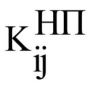 Менее 4 1,00 4 - 5 1,05 6 - 7 1,10 8 - 10 1,15 11 - 13 1,20 Более 13 1,25 Группа муниципальных образований Иркутской области, наделенных статусом городского, сельского поселения (j)Количество вопросов местного значения, закрепленных за муниципальным образованием Иркутской области, наделенного статусом городского, сельского поселения, ед.Поправочный коэффициент 1 до 14 включительно 0,88 2 свыше 14 до 20 включительно 0,90 3 свыше 20 до 25 включительно 0,92 4 свыше 25 до 30 включительно 0,94 5 свыше 30 до 35 включительно 0,96 6 свыше 35 до 39 включительно 0,98 7 от 40 1 №п/пВид диагностикиСостав работПериодичностьпроведениядиагностики1Первичная диагностикаИнструментальное и визуальное обследование по параметрам, влияющим на транспортно-эксплуатационные характеристики автомобильных дорогодин раз в 5 лет2Повторная диагностика Инструментальное и визуальное обследование с выборочным количеством параметров, влияющих на транспортно-эксплуатационные характеристики автомобильных дорогодин раз в год (не позднее начала осеннего периода)3Приемочная диагностика Инструментальное и визуальное обследование по параметрам, влияющим на транспортно эксплуатационные характеристики автомобильных дорогпри вводе автомобильной дороги (участков дороги) в эксплуатацию после строительства, реконструкции или капитального ремонта4Специализированная диагностика Детальное инструментальное и визуальное обследование автомобильных дорог или участков автомобильных дорог по заданному числу параметров с использованием элементов изыскательских работпри определении возможности движения транспортного средства, осуществляющего перевозки тяжеловесных и (или) крупногабаритных грузов по автомобильной дороге, а также в иных случаях, когда необходимо выявление причин снижения параметров и характеристик элементов автомобильных дорогПредседатель комиссии:- глава Муниципального образования «Казачье» Т.С. Пушкаревасекретарь комиссии:- специалист по имуществу и земле администрации МО «Казачье» - Рофф Г.В.- Мастер дорожного участка - Ершов Александр Леонидович- депутат Думы МО «Казачье» - Дорошенко А.В.- депутат Думы МО «Казачье» - Плынская В.Г.№ п/пНазвание мероприятияСроки исполненияИсполнители1. Повышение эффективности взаимного сотрудничества органов местного самоуправления1. Повышение эффективности взаимного сотрудничества органов местного самоуправления1. Повышение эффективности взаимного сотрудничества органов местного самоуправления1. Повышение эффективности взаимного сотрудничества органов местного самоуправления1.Проверка полномочий органов ТОСв течение всего периодаАдминистрация МО «Казачье»2.Содействие в проведении собраний, конференций граждан по организации ТОСв течение всего периодаАдминистрация МО «Казачье»3.Разработка правовой базы, регламентирующей деятельность ТОСв течение всего периодаАдминистрация МО «Казачье»4.Включение представителей органов ТОС в составы советов, комиссий, рабочих групп, создаваемых в органах местного самоуправления, в целях вовлечения населения в принятие управленческих решенийв течение всего периодаАдминистрация МО «Казачье», органы ТОС5.Проведение регулярных встреч должностных лиц органов местного самоуправления, с гражданами по месту жительства ведение личного приема граждан на территориях ТОСв течение всего периодаАдминистрация МО «Казачье», органы ТОС6.Проведение совместных мероприятий органов местного самоуправления и органов ТОСв течение всего периодаАдминистрация МО «Казачье», органы ТОС7.Содействие в организации рассмотрения предложений и поддержка инициативы населения по вынесению вопросов, представляющих общественный интерес, на публичные слушанияв течение всего периодаАдминистрация МО «Казачье», органы ТОС8.Участие в обучающих семинарах, проводимых администрацией МО «Боханский район» с целью обучения работников ОМС и представителей ТОС. Формирование системы обмена опытом между органами местного самоуправления.в течение всего периодаАдминистрация МО «Казачье», органы ТОС9.Регулярное информирование населения о ТОС (подготовка статей, информационно-методических вестников, новостных материалов и т.п.)в течение всего периодаАдминистрация МО «Казачье», органы ТОС2. Организационное обеспечение деятельности территориального общественного самоуправления2. Организационное обеспечение деятельности территориального общественного самоуправления2. Организационное обеспечение деятельности территориального общественного самоуправления2. Организационное обеспечение деятельности территориального общественного самоуправления10.Участие в организации текущего и перспективного планирования работы органов ТОСежегодно в ноябреАдминистрация МО «Казачье»11.Организация методической и консультативной поддержки по вопросам организации и работы ТОСпо мере обращенияАдминистрация МО «Казачье»3. Информационное обеспечение деятельности территориального общественного самоуправления3. Информационное обеспечение деятельности территориального общественного самоуправления3. Информационное обеспечение деятельности территориального общественного самоуправления3. Информационное обеспечение деятельности территориального общественного самоуправления12.Подготовка информационных материалов по вопросам деятельности ТОС на сайте и в СМИв течение всего периодаАдминистрация МО «Казачье», органы ТОС13.Ведение страницы «ТОС» на официальном сайте администрации муниципального образования «Казачье»в течение всего периодаАдминистрация МО «Казачье», органы ТОС4.Районные мероприятия4.Районные мероприятия4.Районные мероприятия4.Районные мероприятия14.Участие в конкурсе «Лучшее территориальное общественное самоуправление»ежегодноАдминистрация МО «Казачье», органы ТОС5. Областные мероприятия5. Областные мероприятия5. Областные мероприятия5. Областные мероприятия15Участие в конкурсе «Лучшее территориальное общественное самоуправление»ежегодноАдминистрация МО «Казачье», органы ТОС6. Муниципальные мероприятия6. Муниципальные мероприятия6. Муниципальные мероприятия6. Муниципальные мероприятия16Праздничные календарные мероприятияежемесячноАдминистрация МО «Казачье», органы ТОС17Работа по планам ТОСежемесячноАдминистрация МО «Казачье», органы ТОС